107年度客語能力初級認證命題研習簡章研習目的為使客語能力初級認證考試之基礎與架構更為完善，以及提升試題整體之信效度、培養客語命題人才，特開設命題研習班，以培育命題人才。辦理單位主辦單位：客家委員會；承辦單位：國立臺灣師範大學進修推廣學院研習時數全程參與研習者，核發研習時數30小時。 研習義務須簽署附件之「切結書」，並恪遵相關規範，包括盡保密義務、不得以之圖利等（詳閱附件）。切結書正本須以親筆簽名，並於報到當日交付。課程結束後須進行研習考核，並繳交試題作業（須為自創）。配合參加後續命題、修審題相關會議。遴選條件    報名本研習者須通過客語能力中高級認證、具備基礎電腦技能(皆以電腦進行命題作業)，並於報名時繳交短文對譯試作乙篇。本研習共計錄取40名，如報名人數超過40名，則依下列條件進行遴選，以符合多項者優先入選：曾任教育部或客委會客語教材編修委員（需檢附證明）現職或退休教師現職或畢業客語相關系所學生從事客語文研究或客語專業工作(含客語著作)具客語教學經驗達5年以上（需列舉任教單位）曾獲全國語文競賽之全國決賽客語組個人奬項優勝（需檢附證明）報名時間即日起至107年3月19日(一)下午5點前截止。研習日期及場地研習課程內容(暫定)※課程如有變動，依研習當日公布內容為準。報名方式本次研習課程一律採網路報名，報名程序說明如下：步驟一：進入報名網頁 https://ppt.cc/faiqCx步驟二：填寫報名相關資料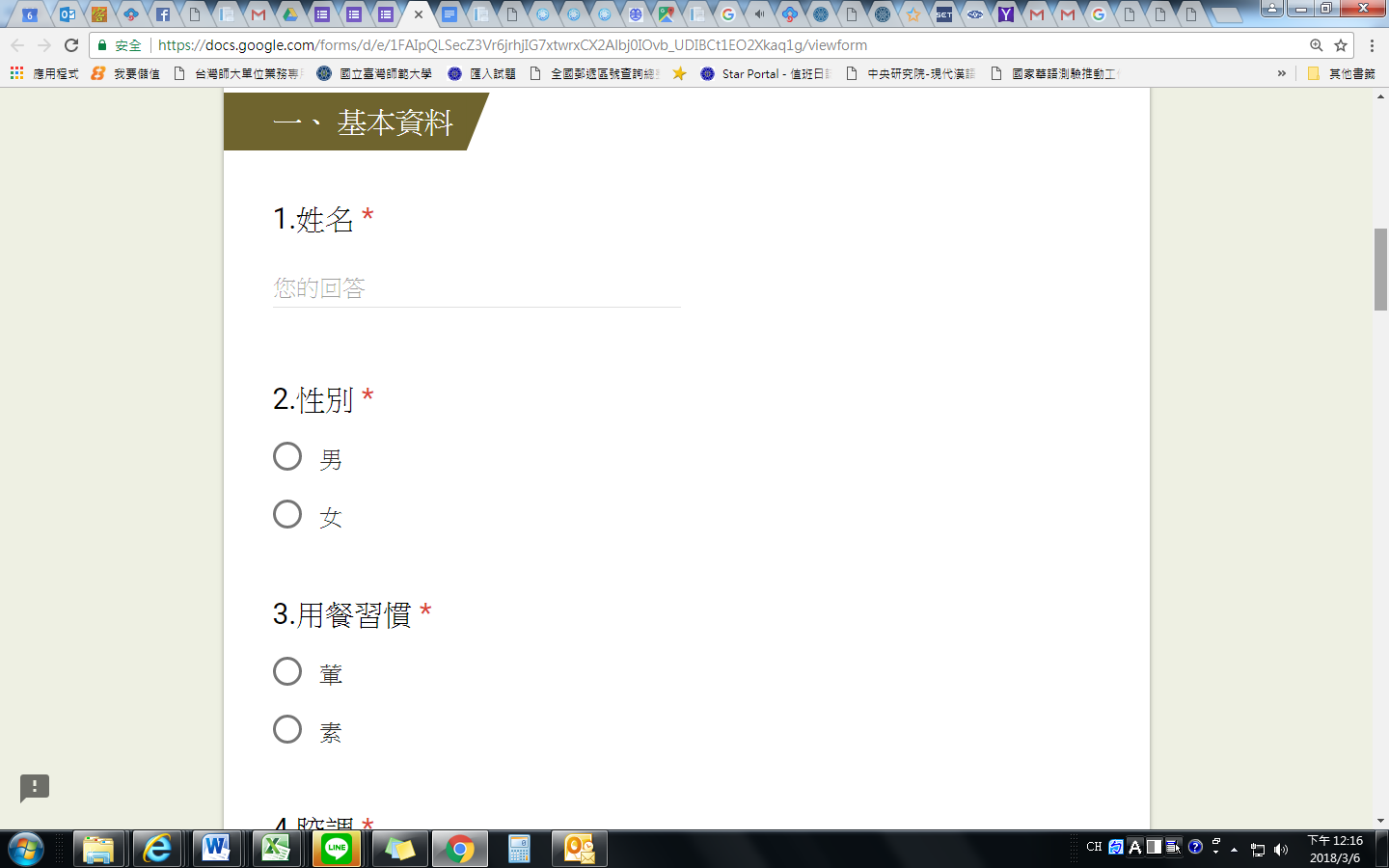 步驟三：提交報名表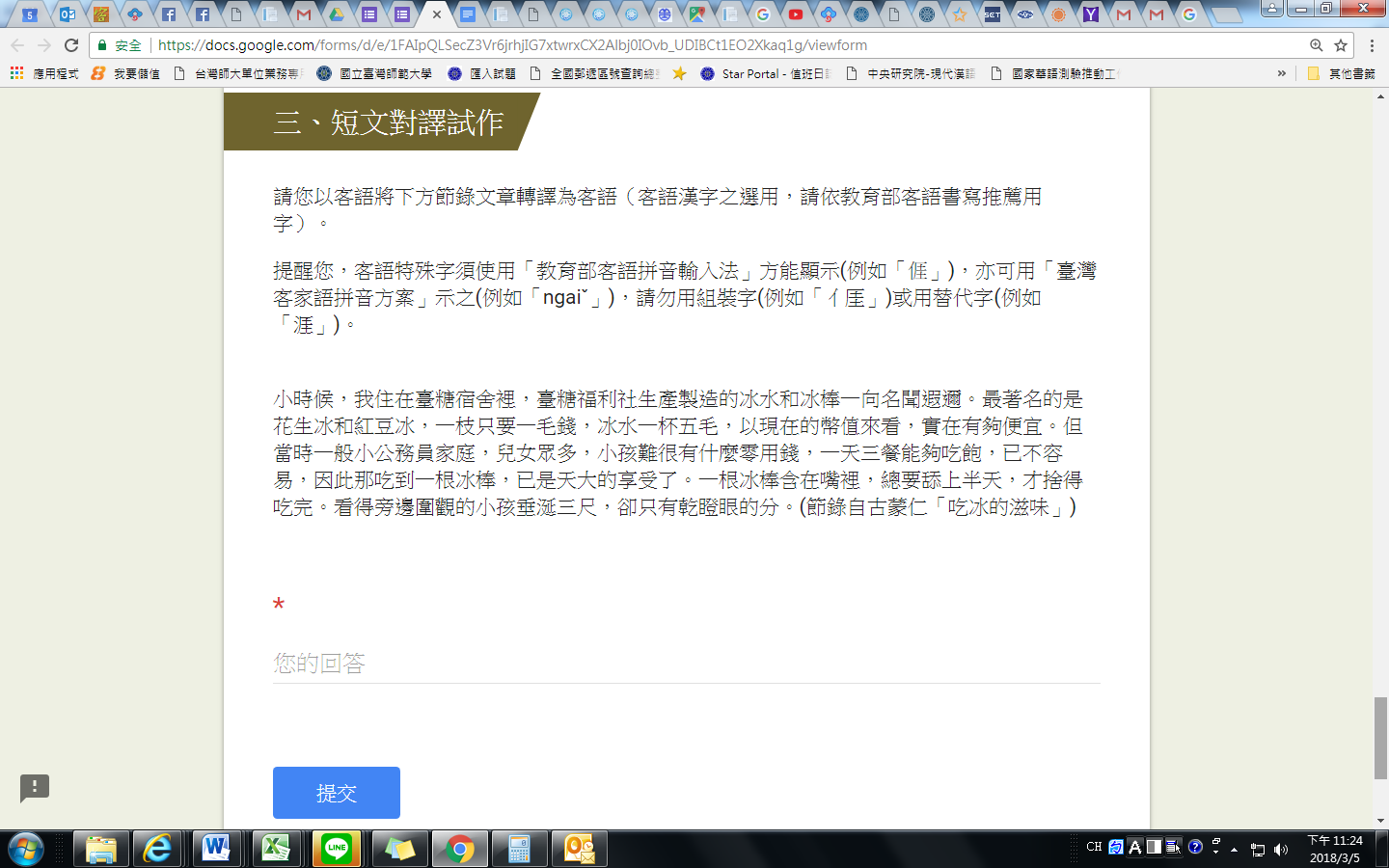 其他注意事項研習毋須任何費用。研習不提供代課費或課務排代所衍生之費用補助。往返研習地點之交通費補助將依國內出差旅費報支要點辦理(臺北市、新北市以外補助交通費)，另臺北市、新北市、基隆市以外得提供住宿。命題研習試題作業及結業考核優異者，得擇優邀請參加修審題會議。寄發錄取通知：107年3月23日(星期五)下午5點前。研習聯絡人：國立臺灣師範大學進修推廣學院 鄭小姐E-mail：yhzheng@ntnu.edu.tw電話：02-77345808107年度客語能力初級認證客語認證試題 著作財產權讓與同意書立書人______________(以下簡稱甲方)，因國立臺灣師範大學履行與客家委員會(以下簡稱乙方)間「107年度客語能力初級認證 命題研習」契約所完成的甲方之試題，茲甲方同意該試題之全部著作財產權讓與乙方，且對乙方不行使著作人格權。甲方擔保就本件試題有讓與乙方之權利，並擔保本件著作並無侵害他人著作權或其他權利之情事。如有違反，應對侵害他人著作權或其他權利情事負損害賠償責任，並對此造成乙方之損害負賠償責任。甲方於他人指控乙方侵害著作權或其他權利之情形時，有協助乙方訴訟之義務。  此致乙方：客家委員會立書人：						(簽章)身分證統一編號：戶籍地址：聯絡電話：中華民國107年3月31日107年度客語能力初級認證命題研習班保密承諾書本人______________參與「107年度客語能力初級認證命題研習」課程，願遵守以下事項：對教材與研習過程、研習學員名單、本人及其他學員或授課講師所命試題等其他非公開資訊，應盡保密之義務，不得以任何方式向第三人揭露。如有演講、授課或其他公開場合，不得以本研習學員或客家委員會命題人員之名義為之。如違反前述事項，或任何不法之情事發生，本人願負擔一切責任。此致客家委員會立切結書人：　　　　　　  　　(簽章) 身分證字號：地　　址：電　　話：中華民國107年3月 31 日研習日期研習場地107年3月31日(六)至4月1日(日)、107年4月13日(五)至4月15日(日)共計5日，30小時課程。國立臺灣師範大學進修推廣學院(臺北市大安區和平東路一段129號)※圖書館校區日期課程內容課程內容日期上午9：00～12：00下午13：30～16：303/31(六)（6hr）報到、始業式命題技巧原理原則3/31(六)（6hr）客語命題的重要概念命題技巧原理原則4/1(日)（6hr）客語語音解析口語題型命題知能4/13(五)（6hr）客語詞彙、語法解析命題實作4/14(六)（6hr）詞彙、語法題型命題知能命題實作4/15(日)（6hr）小組討論、報告結業考核